Oriente Occidente Studio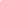 BANDO PROGETTO SPRINGDeadline9 gennaio 2022Un progetto promosso daORIENTE OCCIDENTEin collaborazione con Gaia Clotilde Chernetich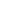 PREMESSADal 2003 Oriente Occidente affianca all'attività di programmazione del Festival attività di produzione, formazione e diffusione della cultura della danza sotto il nome di ORIENTE OCCIDENTE STUDIO. Uno spazio dove si perfezionano danzatori e danzatrici grazie a workshop e masterclass, dove le compagnie trovano casa per residenze artistiche, dove la danza diventa uno strumento per costruire comunità.Uno sguardo attento è dedicato allo sviluppo del sistema di residenze intese come esperienza di rinnovamento dei processi creativi, incentivo alla mobilità e al confronto su scala nazionale e internazionale. Dal 2018, assieme ad altri importanti partner regionali quali la Cooperativa Il Gaviale (Centrale Fies/Drodesera), la Compagnia Abbondanza/Bertoni e la Cooperativa Teatrale Prometeo, Oriente Occidente costituisce il Centro regionale di residenza del Trentino Alto Adige/Südtirol: PASSO NORD.L'attività orientata alle residenze ha come obiettivo lo sviluppo di competenze mirate a valorizzare e consolidare la creazione artistica per portare maggiore consapevolezza nel lavoro degli artisti. In quest’ottica per il 2022 Oriente Occidente lancia un bando volto ad attivare un periodo di residenza creativa rivolta ad una selezione di progetti a cui verrà offerto un programma di accompagnamento e tutoring teorico-pratico. Saranno selezionati progetti che abbiano già superato una prima fase embrionale e che siano pronti per integrare ulteriori strumenti e nozioni per consolidarne la struttura e la progettualità. Il tutoring multidisciplinare, che consiste in un programma di supporto dei processi artistici e dei progetti presentati, porterà particolare attenzione agli aspetti drammaturgici della creazione coreografica.Il bando sollecita, quindi, la candidatura di progetti che, sebbene inediti e ancora in itinere, presentino una struttura concettuale definita e non definitiva, nella quale sia possibile leggere una prospettiva di ricerca e sviluppo.TEMATICHEA proseguo della ricerca che Oriente Occidente ha avviato sul tema del viaggio e sull’alterità, sollecitiamo la candidatura di progetti coreografici che approfondiscano aree tematiche quali:la trasmissione e la conservazione di memorie culturali e artistiche collettive;il rapporto tra il piano individuale e quello collettivo nei processi di costruzione delle identità;il processo di costruzione di identità a partire da contesti non familiariIL PROGRAMMAIl programma SPRING si pone l’obiettivo di dare la possibilità ai selezionati di svolgere una residenza di accompagnamento artistico della durata di due settimane (1-15 aprile 2022). I partecipanti seguiranno un programma di incontri e saranno supportati nel lavoro di sviluppo dei diversi piani drammaturgici del progetto di ricerca artistico presentato.Gli artisti selezionati saranno accolti negli spazi di Oriente Occidente Studio dove lavoreranno a stretto contatto con la dramaturg Gaia Clotilde Chernetich che coordinerà un team di tutor specializzati nei diversi aspetti che compongono la creazione artistica. Al fine di offrire ai progetti selezionati un programma il più possibile specifico e dedicato.La rosa dei tutor sarà definita successivamente alla selezione e ai progetti presentati. Nel periodo della residenza si svilupperanno momenti di incontro e dialogo con studiosi e artisti ritenuti “specialisti” rispetto alle diverse aree tematiche affrontate nei processi artistici selezionati. Durante il percorso di tutoraggio, che sarà di natura sia teorica che pratica, verranno messe a fuoco e condivise metodologie di lavoro per arricchire i diversi percorsi creativi. Sono previsti momenti di condivisione di pratiche con gli altri artisti selezionati, pensati al fine di approfondire e sperimentare sul campo le diverse ricerche e traiettorie artistiche. Il programma sarà ritagliato sulle esigenze degli artisti e dei loro processi di ricerca, unendo all’accompagnamento curatoriale un sostegno drammaturgico multidisciplinare per contribuire allo sviluppo e alla maturazione di proposte già strutturate ma che necessitino di un ulteriore fase di lavoro prima di essere pronte a entrare nella fase produttiva vera e propria.Al termine del periodo di ricerca e studio gli artisti selezionati avranno la possibilità di presentare il proprio progetto artistico e un estratto del proprio lavoro alla presenza di operatori ed esperti col fine di avviare un momento di scambio e dialogo.Oriente Occidente Studio corrisponderà a ciascun progetto selezionato un sostegno economico di 1.500 euro e coprirà direttamente i costi di alloggio per l’intero periodo di lavoro per i componenti di ciascun progetto selezionato.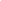 DESTINATARIIl bando è rivolto ad artisti che operano nell’ambito della danza contemporanea e che desiderano sviluppare, approfondire e rafforzare i diversi piani drammaturgici di un progetto inedito.REQUISITI DI PARTECIPAZIONELa domanda di partecipazione deve essere presentata da un soggetto giuridicamente riconosciuto e regolarmente costituito, in possesso di partita IVA. Il soggetto partecipante potrà anche appoggiarsi a delle realtà costituite in merito con le quali Oriente Occidente stipulerà, in seguito alla selezione, regolare accordo di partecipazione alla progettualità. 
Ogni soggetto partecipante può presentare uno o più progetti artistici che riprendano e abbiano come ambito di ricerca le tematiche indicate in premessa e che Oriente Occidente intende approfondire per l’annualità 2022.Ogni soggetto partecipante potrà coinvolgere fino a un massimo di 2 o 3 interpreti (max 3 persone in residenza).Non saranno ammessi alla selezione processi giunti già al loro debutto e presentati al pubblico nella loro forma definitiva. I progetti presentati devono essere degli inediti di nuova produzione coreografica o creazioni ancora in fase di sviluppo e che necessitino di un supporto per il rafforzamento della parte drammaturgica.Non saranno presi in considerazione progetti che non corrispondano ai requisiti indicati.
MODALITÁ DI PARTECIPAZIONE Per partecipare al bando è necessario compilare il modulo online con tutta la documentazione richiesta entro e non oltre le ore 00.00 del 9 gennaio 2022. Qui link per accedere al modulo di partecipazione: https://forms.gle/NzLStSqiHQjj1djQ6Non saranno ammessi alla selezione progetti la cui documentazione sia incompleta o inviati oltre la data limite indicata.L’organizzazione non si assume la responsabilità per eventuali anomalie nella trasmissione on-line dei documenti. Con la presentazione del modulo di partecipazione, i partecipanti dichiarano di accettare tutti i termini del presente bando.CRITERI DI VALUTAZIONE DEI PROGETTISulla base dei materiali presentati, la selezione avverrà in due fasi.Nella prima fase, a proprio insindacabile giudizio una apposita Commissione composta dal direttore artistico di Oriente Occidente Lanfranco Cis, dalla dramaturg Gaia Clotilde Chernetich e da Denis Isaia, responsabile settore arte contemporanea del Mart, Museo di arte moderna e contemporanea di Trento e Rovereto selezionerà i progetti tenendo conto nella sua valutazione dei seguenti elementi:potenzialità e prospettive di sviluppo del progetto presentato;coerenza e inerenza con l’ambito di ricerca promosso da OO Studio (si veda premessa);fattibilità del progetto presentato;esperienza artistica e curriculum.I progetti così individuati passeranno alla seconda fase di selezione che consisterà in un colloquio online.COMUNICAZIONE ESITOI candidati riceveranno l’esito della selezione entro il 31 gennaio 2022. L’elenco dei partecipanti sarà pubblicato anche per via ufficiale tramite il sito.